Z Á K L A D N Á   Š K O L A   P O D V Y S O K Á   307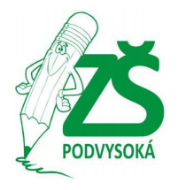 Meno a priezvisko zákonného zástupcu:___________________________________________Telefonický kontakt zákonného zástupcu: _________________________________________ 				Základná škola		  		Podvysoká 307		       		 023 57 OspravedlnenieProsím o ospravedlnenie môjho syna/ mojej dcéry ...................................................................., žiaka /žiačky .......... triedy, ktorý/á sa nezúčastnil/a vyučovania dňa .........................................z dôvodu:  ............................................................................................................................................................................................................................................................................................ Ďakujem. V Podvysokej dňa.....................................................			 podpis rodiča			